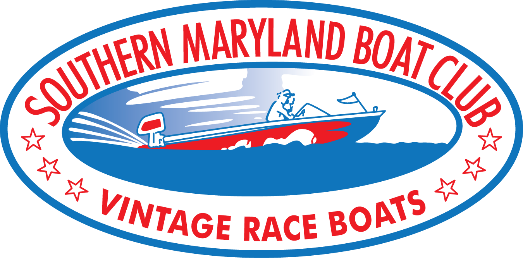 2023 Southern Maryland Boat ClubCommemorative Program AgreementPiney Point “Rumble On The River” - June 10, 11, 2023Leonardtown “Bash On The Bay” - July 29, 30, 2023NAME__________________________________________________________________________________________ADDRESS _______________________________________________________________________________________CITY ___________________________________________________   STATE ____________   ZIP__________________CELL PHONE ____________________________________  HOME PHONE ____________________________________EMAIL __________________________________________________________________________________________Please check your selection:____ 3’ x 5’ Banner Color Display:  $150        					____ Full Page Color Ad:  $150         					____ Half Page Color Ad:  $90			        					____ Quarter Page Color Ad:  $60                                      Use the previous ad		                          A new ad is being submitted___________________________________________________________________    ___________________________				           (Signature)						                        (Date)___________________________________________________________________			                           (Printed Name)Southern Maryland Boat Club Contact ________________________________________________________________Mail completed agreement with check payable to:             - OR -	           Pay by PayPal:     SMBC							                 www.PayPal.com to     P.O. Box 203							                 southernmarylandboatclub@yahoo.com     Leonardtown, MD  20650Photo ready artwork can be submitted in original format (including business cards) or can be emailed to:     southernmarylandboatclub@yahoo.comALL ARTWORK and payment must be received by March 30, 2023, to allow for professional printing services.